Nemzeti Színház 2021/2022Henrik Ibsen – Solness építőmester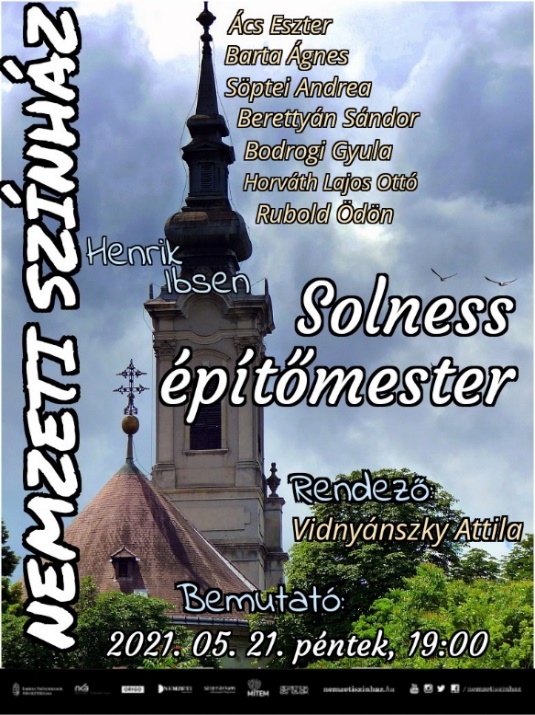 Henrik Ibsen 125 éve (1906 május 23-án) hunyt el, ezért a műsorba a Solness építőmester című darabja kamaraelőadásként felvételre kerül.A nézők eddig viszonylag ritkán láthatták, aminek a feltételezett oka, hogy a darab túlságosan is nyitottan mutatja, hogy miről szól. Arról, hogy egy rendkívül tehetséges építőmester nem tűr sem időt sem vetélytársat, és végül ebbe belehal.A cél az, hogy újult alapok és elvek szerint dolgozzuk fel a művet, melynek tételmondata: „Mindenkinek van egy Solnesse!” A fókuszpontban Hilde Wangel és Halvard Solness kapcsolata lesz, azon belül az épp ésszel fel nem fogható, mindent magával ragadó rajongás és szenvedély. A darabról: Solness egy norvég kisváros sikeres és megbecsült építésze, de lelkét becsvágy, gőg, bűntudat és félelem gyötri. A korosodó férfi építészként retteg a fiatalok előretörésétől, férjként pedig fuldoklik boldogtalan és gyermektelen házasságának fájdalmas emlékeitől. Ám Solness kap egy utolsó esélyt, hogy változtasson az életén. Egy őszi este váratlanul betoppan az otthonába egy fiatal lány, Hilde Wangel, aki azért jött, hogy egy régi ígéretet számonkérjen az építészen. Solness tíz éve könnyelműen csókot adott és közös királyságot ígért a lánynak, aki most ott áll Solness küszöbén, de már nem elég neki az ígéret, ő tetteket akar. Hatására Solness másként kezd gondolkodni, és megkísérli a lehetetlent...ALVARD SOLNESS, építőmester: Horváth Lajos Ottó ALINE SOLNESS, a felesége: Söptei Andrea
HERDAL doktor, háziorvos:  Bodrogi Gyula
KNUT BROVIK, építész: Rubold Ödön
RAGNAR BROVIK, a fia, rajzoló: Berettyán Sándor
KAJA FOSLI, könyvelő: Barta Ágnes
HILDE WANGEL: Ács Eszter Dramaturg: Verebes Ernő
Díszlettervező: Cziegler BalázsJelmeztervező: Berzsenyi KrisztinaSúgó: Gróf Kati
A rendező munkatársa: Kernácsi PéterRendező: Vidnyánszky AttilaBemutató: 2021. május 21. (19:00)Fjodor Mihajlovics Dosztojevszkij - A Karamazov testvérek200 évvel ezelőtt, (1821. november 11-én, Moszkvában) megszületett Fjodor Mihajlovics Dosztojevszkij († Szentpétervár, 1881. február 9.) orosz író, a 19. századi világirodalom egyik legjelentősebb alkotója, a lélektani regény mestere. Ez alkalomból feldolgozásra kerül a legnagyobb és egyben legösszetettebb alkotása, A Karamazov testvérek.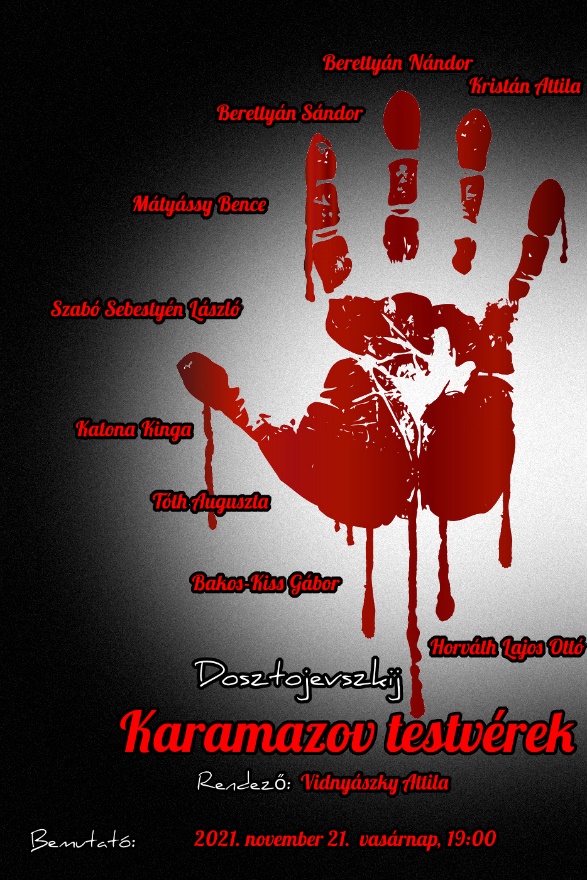 A darab minden mozzanatát ambivalencia itatja át: szeretet, undor, áhitat, aljasság, őszinteség és tisztaság; amitől a darab örök érvényűvé válikA darabról: Fjodor Karamazov, az öregedő vidéki uraság a nők és a féktelen tivornyák megszállottja. Vagyonának sorsa, az örökös kiválasztásának kérdése egyre fokozódó feszültséget okoz négy felnőtt fia között. A folyton adósságokba bonyolódó katonatiszt Dimitrij, az ateista újságíró Iván, a szerzetesnek készülő Aljosa és a háziszolgaként tartott törvénytelen fiú, Szmergyakov valamiképp mind ellenségként tekintenek apjukra. Amikor az öreg gyilkosság áldozata lesz, a következmények váratlan fordulatot hoznak a köztük dúló szenvedélyek és vallási-filozófiai viták terén is.FJODOR KARAMAZOV; az Öreg: Kristán AttilaIVÁN KARAMAZOV: Berettyán Nándor
DMITRIJ KARAMAZOV: Berettyán SándorALJOSA KARAMAZOV: Mátyássy Bence
SZMERGYAKOV, inas: Szabó Sebestyén LászlóGRUSENYKA: Katona KingaKATYERINA IVANOVA: Tóth AugusztaINKVIZÍTOR: Bakos-Kiss GáborÖRDÖG: Horváth Lajos Ottó Dramaturg: Verebes Ernő
Díszlettervező: Cziegler BalázsJelmeztervező: Berzsenyi KrisztinaSúgó: Gróf Kati
A rendező munkatársa: Kernácsi PéterRendező: Vidnyánszky AttilaBemutató: 2021. november 21. (19:00)Tasnádi István - Cyber CyranoTasnádi István darabja 2010-ben debütált, a Platform 11+ európai uniós együttműködés keretében egy megtörtént esetet dolgoz fel. 2011-ben több díjat is ítéltek a műnek. A 10 éves sikerszériát befutott, már ikonikussá vált darabot a nézők 2021-től a Nemzeti Színház színpadán tekinthetik meg.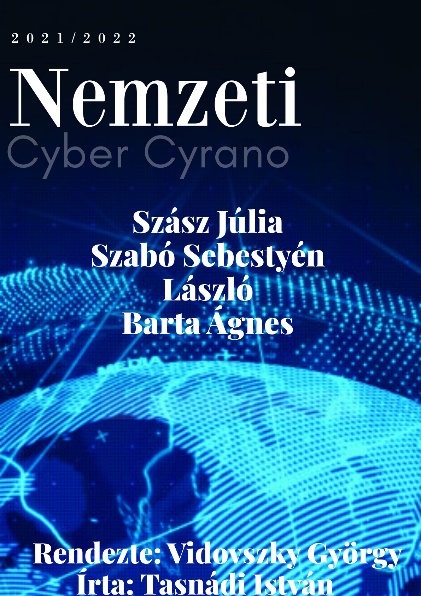 Az előadásról: A képzelet erősebbé válik, mint a valóság, a virtualitás igazibb, mint a mindennapok realitása. Mire jó az internet világa? Avagy mire nem? A darab belátást ad a Z generáció életébe és jobban megérthetjük kik is ők. "Szerettem volna valahová tartozni. Számomra ez nem egy átverés volt, hanem egy hatalmas regény - amit a valósággal írtam. Akik nagyarcúak voltak az életben, azok fejet hajtottak a figuráim előtt."ZSUZSI: Szász JúliaMÁTÉ: Szabó Sebestyén LászlóHENI: Barta Ágnes Zene: Monori AndrásLátványtervező: Sárosi Anita, Vicsek ViktorMozgás: Gyevi-Bíró EszterKonzultáns: Varga BenceRendező Munkatársa: Gyevi-Bíró EszterRendezőasszisztens: Hajsz AndreaRendező: Vidovszky GyörgyBemutató: 2021. december 04. (19:00)Alvis Hermanis hétvége a NemzetibenAlvis Hermanis, nemzetközileg elismert lett színházi rendező, díszlettervező. Az Új Rigai Színház alapítótagja és művészeti vezetője. Rendezéseit több, mint 40 országban mutatták be, a kortárs dráma világának megkerülhetetlen személye. Kulturális hétvégénken két korszakalkotó művét tárjuk a közönség elé, egyet hazai, egyet ,,eredeti rendezésben”.A hosszú életA korábbi Kortárs Drámafesztiválon bemutatott színdarab sikerein felbuzdulva emeljük repertoárunkba a lett direktor egyik legsikeresebb művét. Nem klasszikus darabot játszanak itt a színészek, a szöveg helyett sokkal fontosabb a gesztus, a játék, a díszlet. A mai szóközpontú színjáték után rendhagyóan hat ez a szavak nélküli, mozdulatokkal, de mégsem a tánc eszköztárával dolgozó alkotás.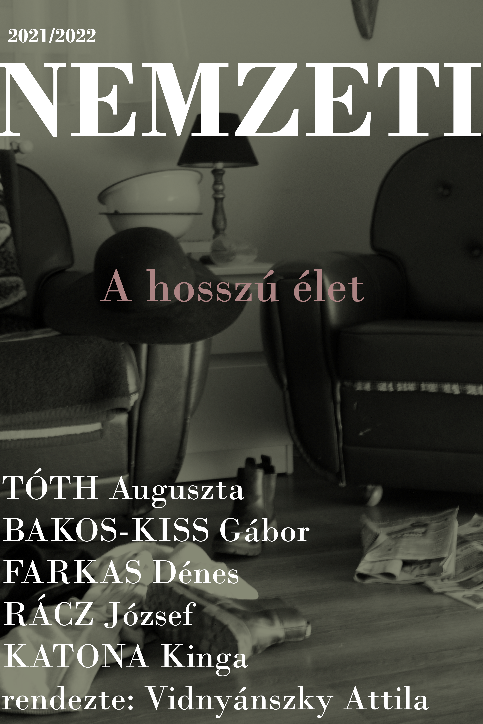 Az előadásról:
A hosszú élet öt nyugdíjas ember életét mutatja be egy nap eseményein keresztül. A cselekmény napjaink Rigájában játszódik, az emberi lét alsó határain létező idős emberek a szereplők -a kapitalizálódó társadalom kirekesztett vesztesei. Az emberek partnerei a tárgyak, a párbeszédeket a tárgyak szűrőjén át halljuk. 
,,ha a színész a figura fizikai életével foglalkozik, az érzelmi megjön magától…” /Alvis Hermanis/
Tóth AugusztaBakos-Kiss GáborFarkas DénesRácz JózsefKatona KingaDramaturg: Rideg ZsófiaDíszlettervező: Cziegler BalázsJelmeztervező: Nagy ViktóriaSúgó: Kabódi SzilviaRendezőasszisztens: Kernács PéterRendező: Vidnyánszky AttilaBemutató: 2022. február 12. (19:00)A vadon szavaA hétvége második napján egy újabb fantasztikus Hermanis rendezéssel ismerkedhetnek meg a nézők. A Münchner Kammerspiele vendégtársulat sokadik alkalommal érkezik Budapestre, ezúttal Jack London nagysikerű regényének adaptációjával. A darab német nyelven, magyar felirattal tekinthető meg.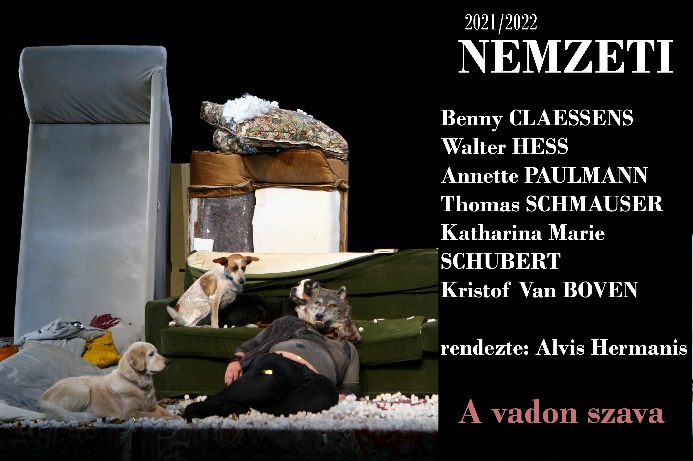 Az előadásról:
A lett rendező feldolgozásában hat ember él hat kutyával egy hat kanapéval jelzett teljesen kortárs civilizációban és meséli el a hetvenkilós szánhúzó kutya, Buck történetét. Jack London kisregénye nem egyszerűen ifjúsági darab. Szabad fantáziák a természet farkastörvényeire, az ember és az emberiesedett állat különféle megnyilvánulásaira, a szabadságra, kalandra és - mindenekelőtt - a magányra.Benny ClaessensWalter HessAnnette PaulmannThomas SchmauserKatharina Marie SchubertKristof Van BovenDíszlet: Rudolf BekicJelmez: Monika PormaleFény: Björn GerumDramaturg: Julia Lochte, Jeroen VersteeleRendező: Alvis HermanisBemutató: 2022. február 13. (18:00)A beszéd-Apponyi a magyar ügy védelmébenA száz éve aláírt trianoni „békeszerződés” következtében Magyarország elveszítette területének és lakosságának mintegy kétharmadát. A 320 ezer négyzetkilóméteres területű, 20 milliós középhatalomból 94 ezer négyzetkilóméteres, 7 millió lakost számláló kisállammá vált.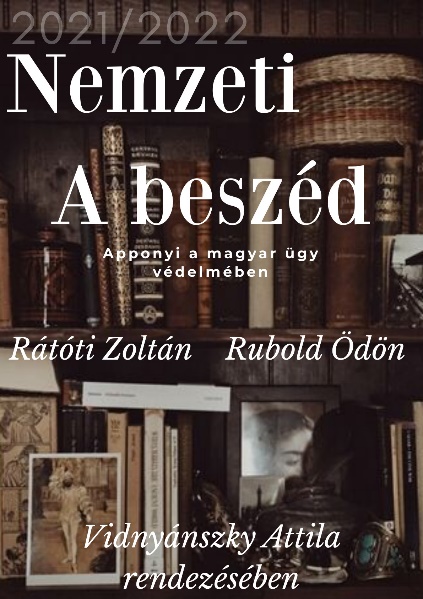 A Nemzeti Színház nagyon fontosnak tartja, hogy a trianoni századforduló alkalmából bemutatott előadásokat bepótolja a tavalyi vírushelyzetre való tekintettel. Ezen okból bemutatásra kerül „A beszéd” című mű, illetve a megemlékezéssel kapcsolatos off-programmal is várjuk kedves nézőinket. Az előadásról: 1920 januárjában, Párizsban szembesült a magyar békedelegáció az Antanthatalmak békefeltételeivel. A Történelmi Magyarország számára modern korban ismert legsúlyosabb büntetést szánták a győztes hatalmak. Az Apponyi Albert vezette békedelegációnak mindösszesen egy napot szántak, hogy megfogalmazza ellenérveit az igen szigorú feltételekkel szemben. Így született meg az XX. századi magyar történelem egyik legnagyobb hatású beszéde az immár 100 éves Apponyi beszéd.APPONYI ALBERT: Rátóti ZoltánGEORGES CLEMENCEAU: Rubold ÖdönÍrók: Csillag Manó, Kálomista László és Máthé ÁronRendező: Vidnyánszky AttilaBemutató: 2022. március 20. (19:00)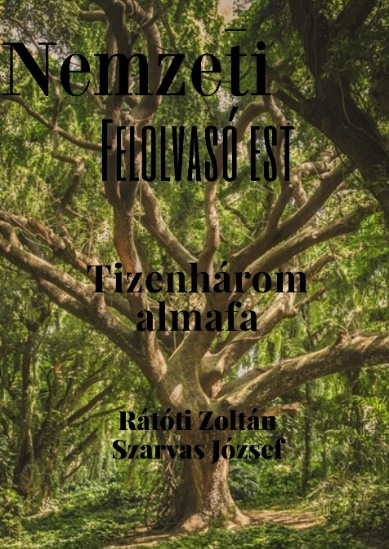 Felolvasó estA száz éve aláírt trianoni „békeszerződés” következtében Magyarország elveszítette területének és lakosságának mintegy kétharmadát. A 320 ezer négyzetkilométeres területű, 20 milliós középhatalomból 94 ezer négyzetkilométeres, 7 millió lakost számláló kisállammá vált.A vírushelyzet miatt elmaradt trianoni századfordulóra való tekintettel színházunk felolvasó estet rendez. Az esten a Tizenhárom almafa című előadásunk hallgatható meg a színjáték két főszereplőjének előadásában. Minden kedves érdeklődőt szeretettel várunk!Felolvas: Rátóti Zoltán és Szarvas JózsefBemutató: 2022. április 10. (16:00)